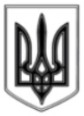 ЛИСИЧАНСЬКА МІСЬКА РАДАВИКОНАВЧИЙ КОМІТЕТР І Ш Е Н Н Я18.02.2020					    Лисичанськ			№ 87Про виділення коштів на проведеннязагальноміського культурно-масовогозаходу «Широка Масляна»Керуючись рішенням сесії Лисичанської міської ради від 28.11.2019 № 79/1142 «Програма з підготовки та проведення загальноміських культурно-мистецьких заходів на 2020 рік», ст. 28 Закону України «Про місцеве самоврядування в Україні», з метою проведення на належному рівні загальноміського культурно-масового заходу «Широка Масляна», виконком Лисичанської міської ради ВИРІШИВ:	1. Затвердити кошторис витрат на проведення загальноміського культурно-масового заходу «Широка Масляна» (Додаток).	2. Фінансовому управлінню міської ради (Ольга САПЕГИНА) профінансувати витрати в сумі 35313 (тридцять п’ять тисяч триста тринадцять) грн. 00 коп. згідно кошторису за рахунок коштів передбачених в міському бюджеті відділу культури Лисичанської міської ради по КПК 1014082.	3. Дане рішення підлягає оприлюдненню.4. Контроль за виконанням даного рішення покласти на заступника міського голови Ігоря ГАНЬШИНА.Міський голова								С.ШИЛІНДодаток до рішення виконкомуміської ради № 87від 18.02.2020КОШТОРИСвитрат на проведення загальноміського культурно-масового заходу «Широка Масляна»Заступник міського голови				Ігор ГАНЬШИННачальник відділу культури			Людмила ТКАЧЕНКО1. Оплата послуг транспорту6000,0 грн.2. Придбання призів для дитячих розваг, конкурсу «Призовий стовп»13503,0 грн.3. Оплата послуг по приготуванню здоби2000,0 грн.4. Придбання матеріалу для святкового оформлення ігрових та сценічних площадок2000,0 грн.5. Оплата послуг із забезпечення пожежної охорони із залученням пожежної техніки4500,0 грн.6. Оплата послуг з монтажу та демонтажу сценічного помосту7310,0 грн.ВСЬОГО 35313,0 грн.(тридцять п’ять тисяч триста тринадцять грн. 00 коп.)(тридцять п’ять тисяч триста тринадцять грн. 00 коп.)